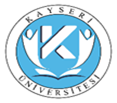 MEMURGÖREV TANIMIDoküman No MEMURGÖREV TANIMIİlk Yayın Tarihi MEMURGÖREV TANIMIRevizyon Tarihi MEMURGÖREV TANIMIRevizyon No MEMURGÖREV TANIMISayfa 1/1 BirimiBAPGörev UnvanıMemurEn Yakın YöneticiŞef/MüdürYokluğunda Vekâlet EdecekGörevlendirilen PersonelGörevin/İşin Kısa TanımıKayseri Üniversitesi üst yönetimi tarafından belirlenen amaç ve ilkelere uygun olarak; birimin tüm faaliyetleri ile ilgili, etkenlik ve verimlilik ilkelerine uygun olarak yürütülmesi amacıyla, büro işlerini yapar.Görev, Yetki ve Sorumluluklarİstihdam edildiği birimin hizmet alanına giren konularda kendisine verilen görevleri kanun, tüzük, yönetmelik ve diğer mevzuat hükümleri çerçevesinde yürütmek. Birime gelen her türlü evrak ve dokümanları mevzuata uygun olarak kaydetmek, dosyalamak, çoğaltmak, tasnif etmek, arşivlemek, Birimden çıkan her türlü yazı ve dokümanı dağıtıma hazırlamak,  Büro hizmetlerinde çalışan diğer personelle iş birliği içerisinde olmak,Amirlerince verilen diğer benzeri görevleri yapmak Belirtilen görev ve sorumlulukları gerçekleştirme yetkisine sahip olmak. Faaliyetlerinin gerektirdiği her türlü araç, gereç ve malzemeyi kullanabilmek. Görevin Getirdiği Nitelikler657 Sayılı Devlet Memurları Kanun’unda ve ilgili mevzuatlarda belirtilen genel niteliklere sahip olmak. HazırlayanOnaylayan